16 Channels Passive Video Receiver With Simple Installation> Model number: STK216P-HD> 16 channels Passive HD UTP Video Transceiver> Color HD video up to 500m with active receiver> Color HD video transmission distance with passive transceiver:  HDCVI 720P: 400M / 1080P: 250M; 4Mp:200M ; 5Mp:200M ;8MP: 180M                     HDTVI 720P/1080P: 250M; 5Mp:200M ;  8MP: 180M                                 AHD 720P: 350M / 1080P: 200M;5Mp:200M; 8MP: 180M > RJ45 Connector and Screw Terminal> 1U Rack-mountable> Built in TVS for surge protection,metal shellDescription of this 16 Channels Passive Video Receiver with simple installationThe STK216P-HD video balun hub is a passive (non-amplified) device that allows the transmission of real-time CCTV HD video signal via cost-effective Unshielded Twisted Paired (UTP) cable. Baseband (composite) signals of any type are supported.STK216P-HD is compatiable with all HD-TVI, HD-CVI and AHD analog camera.STK216P-HD supports pluggable screw terminal or RJ45 connections. Used with single channel HD passive video transmitter, it is capable to receive 16 channel live CCTV HD video signal from camera end via 4 UTP cable.The superior interference rejection and low emissions of the STK216P-HD allow video signals to coexist in the same wire bundle as telephone, datacom, or low-voltage power circuit. This allows the use of a shared or existing ccable plant. The STK216P-HD is built-in surge suppressor to protect video equipment against damaging voltage spikes and provide noise immunity to ensure quality signals without disturbing "hum-bars".Specification of this 16 Channels Passive Video Receiver with simple installationApplication of this 16 Channels Passive Video Receiver with simple installation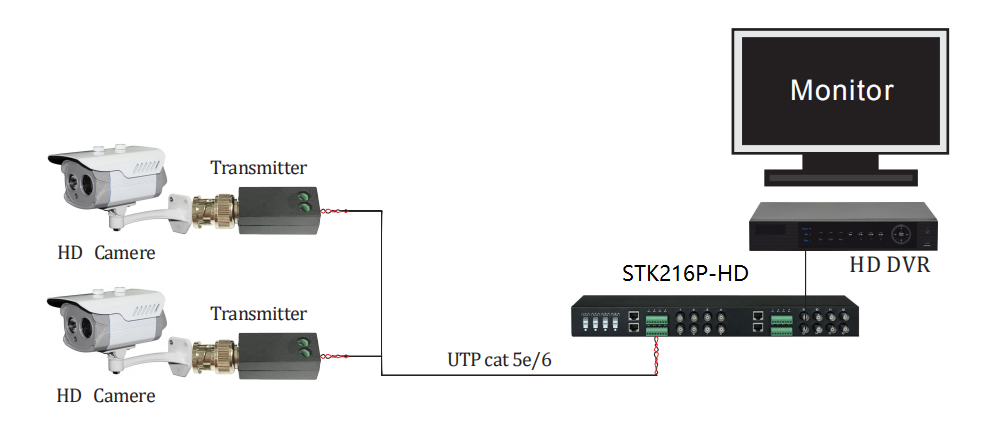 ModelSTK216P-HDPropertiesPropertiesTransmission Signal16 channelTransmission Distance (Max)HDCVI 720P: 400M / 1080P: 250M; 4MP:200M ; 4K/8MP: 180M(Max)Transmission Distance (Max)HDTVI 720P/1080P: 250M; 5MP:200M ; 4K/8MP: 180M(Max)Transmission Distance (Max)AHD 720P: 350M / 1080P: 200M; 5MP:200M; 4K/8MP: 180M(Max)Video Transmission Properties And PortVideo Transmission Properties And Port Video ConnectorBNC-FUTP Cable Connector8 pin green terminal block, RJ-45Compatible FormatHDCVI, HDTVI, AHD, CVBSResolution720P/1080P/4MP/5MP/8MP 4KAnti-interference＞60dbProtectionProtectionESDContact discharge:6000V  Air discharge:8000V
Per: IEC61000-4-2Video Connector Protection2KV(common mode) Per: IEC61000-4-5UTP Cable Connector2KV(different-code),4KV(common-code),Per:IEC61000-4-5Physical PropertiesPhysical PropertiesShellABSColorBlackN.W.1250GStabilityStabilityMTBF＞10000HEnvironmentalEnvironmentalOperating Temperature-10~55℃Storage Temperature-20~70℃Humidity0~95%(non-condensing)